Medzinárodná numizmatická konferenciaNUMISMATICA CENTROEUROPAEA IV, Kremnica, SK, 2019(hlavná téma – Vojna a mier v dejinách peňazí)Dátum konania: 23. až 26. september 2019Miesto konania: prednášková sála Mestského úradu (historickej radnice) v Kremnici na Štefánikovom námestí 1/1II. CIRKULÁR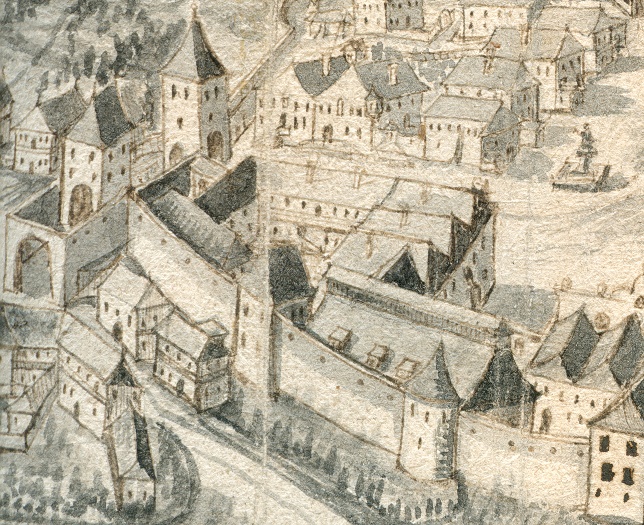 Kremnická mincovňa na vedute z roku 1742Organizátori: NBS – Múzeum mincí a medailí KremnicaSlovenské národné múzeum – Historické múzeumSlovenská numizmatická spoločnosť pri SAVMincovňa Kremnica, š. p.a Mesto Kremnica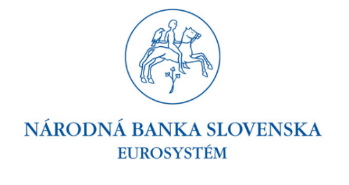 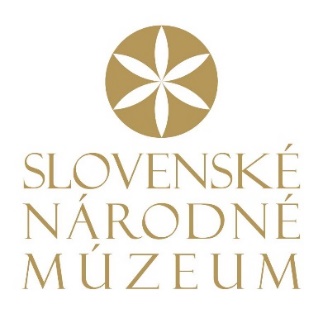 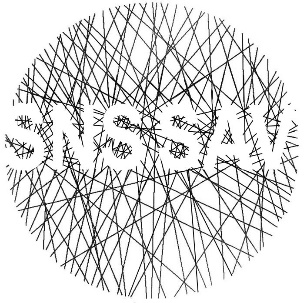 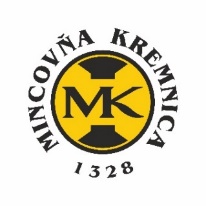 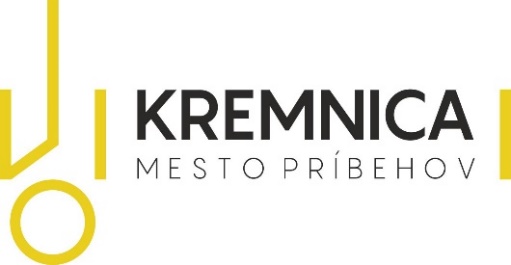 Medzinárodný prípravný výbor konferencie:- Dr. Melinda Torbágyi, PhD., Nemzeti Múzeum Budapest (HU)- Mgr. Dagmar Grossmannová, Ph.D., Moravské zemské muzeum (CZ)- Prof. Dr. Hubert Emmerig, Universität Wien – Institut für Numismatik und Geldgeschichte (AT)- Prof. dr hab. Borys Paszkiewicz ,Uniwersytet Wrocławski – Instytut Archeologii (PL)- Dr. hab. Jarosław Artur Bodzek, Muzeum Narodowe v Krakowie – Muzeum Hutten-Czapskiego, Kraków (PL)- PhDr. Marián Soják, Phd., Slovenská numizmatická spoločnosť/Archeologický ústav SAV (SK)- Mgr. Marek Budaj, PhD., Slovenské národné múzeum – Historické múzeum Bratislava (SK)- Mgr. Magdaléna Kamhalová, NBS – Múzeum mincí a medailí Kremnica (SK)- Mgr. Daniel Haas Kianička, PhD., NBS – Múzeum mincí a medailí Kremnica (SK)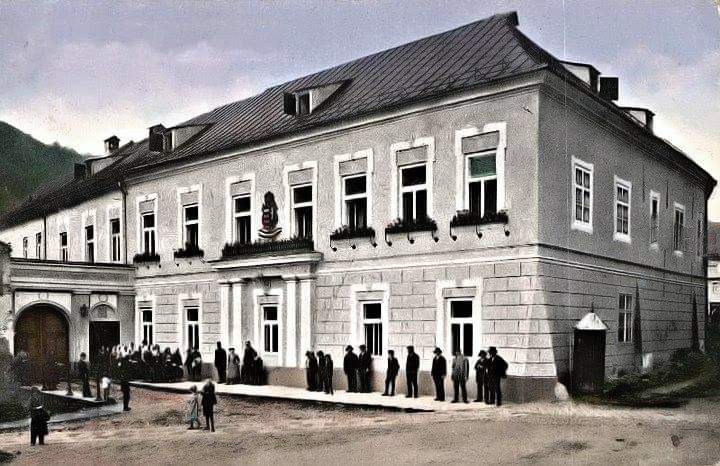 Kremnická mincovňa, prelom 19. a 20. storočiaOpätovne srdečne pozývame všetkých záujemcov na konferenciu! V prípade záujmu vyplňte, prosím, pripojenú prihlášku a zašlite je do 30. júna 2019 na e-mailovú adresu: daniel.kianicka@nbs.sk. Ak budete mať na konferencii aj prednášku, abstrakt (rozsah 1 až 2 normostrany) k nej je potrebné zaslať do 31. júla 2019 na tú istú e-mailovú adresu.Hlavná téma konferencie: Vojna a mier v dejinách peňazí (prednášky v dĺžke max. 20 min.)- vojny a ich dopad na menové systémy a ikonografiu peňazí, peniaze v službe vojenských konfliktov, konflikty a ich odraz v nálezoch mincí, peniaze ako vojnová korisť alebo vojnové dane, mincovne počas vojen, resp. mincovne počas vojen verzus mincovne v mierových časoch, vojenské témy na medailách a príbuzných artefaktoch, vojenské účelové platidla a pod. - tematické okruhy sa vzťahujú na dejiny peňazí a medailérstvo od ich vzniku po 21. storočie- organizátori uvítajú aj iné zaujímavé témy z oblasti numizmatického bádaniaRokovacie jazyky: Hlavné rokovacie jazyky: angličtina a nemčinaĎalšie jazyky: slovenčina, čeština, poľština, príp. ďalšie podľa prihlásených účastníkovZborník: Z konferencie bude v roku 2020 vydaný samostatný zborníkInfo: www.muzeumkremnica.sk, www.visitkremnica.com, www.kremnica.skORGANIZAČNÉ POKYNYKONFERENČNÝ POPLATOK:Účastnícky konferenčný poplatok je 35,- eur a bude sa platiť pri registrácii na mieste konania konferencie (po zaplatení účastník dostane účtovný doklad). UBYTOVANIE:1) V bezprostrednej blízkosti múzea je možnosť ubytovania (odporúčame):- Penzión & Caffe Veža: http://www.penzion-veza.sk/  (21 miest) - Hotel Centrál: http://www.hotel-central.sk/ (40 miest) - Hotel – Penzión Barbakan: volkovapetra1@gmail.com, 00421-907 648 187 (20 miest), cena za apartmán za jednu noc je 70 euro (v apartmáne sú 2 až 4 osoby)2) Ubytovanie, ktoré je tiež v blízkosti múzea, ale je si ho potrebné rezervovať prostredníctvom e-mailu daniel.kianicka@nbs.sk:- Apartments and Suites (Modrý kocúr), historická budova na Dolnej ulici 70/8 – dve dvojlôžkové a jedna štvorlôžková izba, jedna noc stojí na osobu 25 euro aj s raňajkami, foto penziónu na: https://www.visitkremnica.com/apartments-and-suites-kremnica/3) Ďalšie možnosti ubytovania: www.visitkremnica.skSPOLOČENSKÝ PROGRAM:Počas konferencie sa uskutočnia nasledujúce spoločenské akcie:1) návšteva Mincovne Kremnica, š. p.2) návšteva expozícií NBS – Múzea mincí a medailí Kremnica3) autobusový výlet do Banskej Štiavnice, resp. Španej Doliny (druhý alebio tertí deň konferencie)4) spoločenská večera v reštaurácii Silvanus (https://www.facebook.com/Poľovnícka-reštaurácia-Silvanus-Kremnica-144742848906084)DOPRAVA:Info o doprave: Kremnica je dostupná zo severu a juhu železničnou a autobusovou dopravou. Smer Vrútky – Kremnica alebo Žiar nad Hronom, resp. Zvolen – Kremnica. Kremnica je malé mesto. Väčšinu destinácii možno dosiahnuť pešo, využiť však možno aj taxislužbu. Súpis prihlásených účastníkov k 10. máju 2019Česká republika- PhDr. Jiří MILITKÝ, Ph.D., Národní muzeum Praha, téma: Depot římských denárů z Tuklat ve středních Čechách- Ing. Jan ŠTEFAN, CSc., Ostrava, téma: Marginální poznámka k vyobrazení mincí a medailí ve starých tiscích- PhDr. Petr VOREL, CSc., Univerzita Pardubice, téma: Monetary Activity of the Schmalcaldic League in Germany during the 1540´s- PhDr. Roman ZAORAL, Univerzita Karlova Praha, téma: The timing and pattern of real price and wage divergence in pre-industrial Europe: evidence from Moravia, 1500–1700Maďarsko- Dr. Márton KÁLNOKI-GYÖNGYÖSSY, DSc., Eötvös Loránd University Budapest, téma: Ungarische Goldgulden aus dem Fund von İstanbul-Lâleli, Mesih Paşa Caddesi- Lajos JUHÁSZ, PhD., Eötvös Loránd University Budapest, téma: Rome vs. Rome – contradictory images of war- István VIDA, PhD., Magyar Nemzeti Múzeum Budapest, téma: The Marcomannic-Sarmatian wars of Marcus Aurelius on coinsPoľsko- Dr. hab. Dariusz ADAMCZYK, PD., Deutsches Historisches Institut Warschau, Warszawa, téma: Silber als Tributgeld und Beutegut in spät- und post-wikingischen Gesellschaften- Dr. hab. Arkadiusz DYMOWSKI, Uniwersytet Warszawski Warszawa, téma: Late Roman and Early Byzantine silver coins in Polish lands between Antiquity and Middle Ages. Coinage in the Transition Period- Dariusz F. JASEK, Tarnów, téma: Coins of the eighty years` war in the Netherlands- Marcin MADEJSKI, Narodowy Bank Polski, bez prednášky- Dr. Eliza WALCZAK, Narodowy Bank Polski, bez prednáškyRakúsko- MA Johannes HARTNER, Kunsthistorisches Museum Wien, téma: Der Münzfund von Běhařov (12. Jh.). Aktuelle Untersuchungen und ErgebnisseSlovensko- Mgr. Daniel HAAS KIANIČKA, PhD., NBS – Múzeum mincí a medailí Kremnica, téma: Kremnickí stredovekí komorskí grófí Pavol Modrer a Konrád RolnerŠvédsko- Associate Professor Roger SVENSSON, Research Institute of Industrial Economics Stockholm, téma: The Secrets of Emergency Debasements